Пояснительная записка.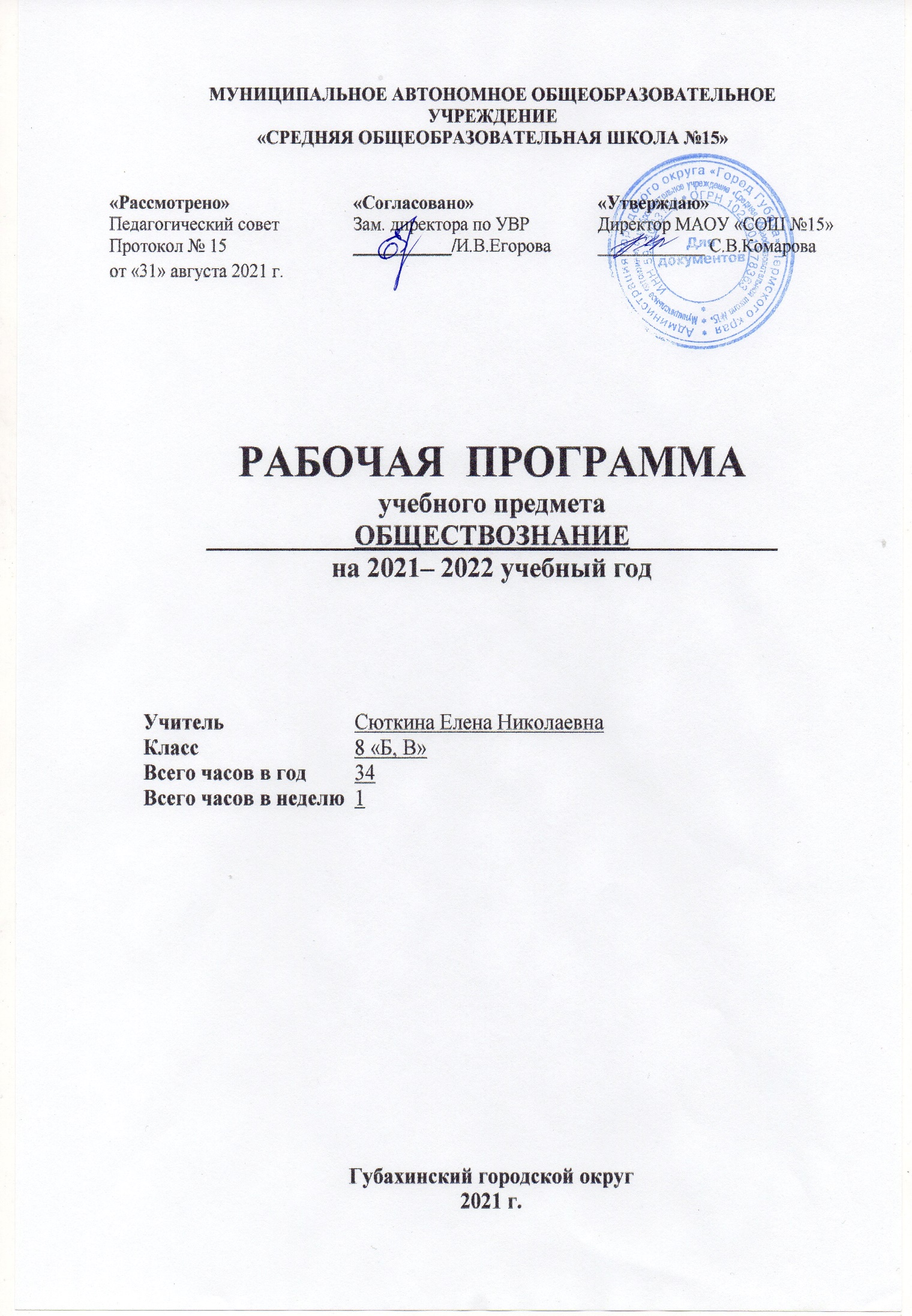 Рабочая программа по обществознанию для 8 класса разработана на основе ФГОС ООО, примерных программ основного общего образования по обществознанию (5 – 9 классы. – М.: Просвещение, 2010 г.), авторской программы «Обществознание» (Л.Н. Боголюбов, Н. И. Городецкая, Л. Ф. Иванова и др. – М.: Просвещение, 2011 г.). требований к результатам освоения основной образовательной программы основного общего образования МАОУ «СОШ № 15»1.Общие цели основного общего образования с учётом специфики учебного предмета «Обществознание».Содержание основного общего образования по обществознанию представляет собой комплекс знаний, отражающих основные объекты изучения: общество и его основные сферы, человек в обществе, правовое регулирование общественных отношений. Помимо знаний, важными содержательными компонентами курса являются: социальные навыки, умения, совокупность моральных норм и гуманистических ценностей; правовые нормы, лежащие в основе правомерного поведения. Не менее важным элементом содержания учебного предмета «Обществознание» является опыт познавательной и практической деятельности, включающий работу с адаптированными источниками социальной информации; решение познавательных и практических задач, отражающих типичные социальные ситуации; учебную коммуникацию, опыт проектной деятельности в учебном процессе и социальной практике.Цели обучения:- развитие личности в период ранней юности, ее духовно-нравственной, политической и правовой культуры, экономического образа мышления, социального поведения, основанного на уважении закона и правопорядка, способности к самоопределению и самореализации; интереса к изучению социальных и гуманитарных дисциплин;- воспитание общероссийской идентичности, гражданской ответственности, правового самосознания, толерантности, уважения к социальным нормам, приверженности к гуманистическим и демократическим ценностям, закрепленным в Конституции РФ;- освоение системы знаний об экономической и иных видах деятельности людей, об обществе, его сферах, правовом регулировании общественных отношений, необходимых для взаимодействия с социальной средой и выполнения социальных ролей человека и гражданина, для последующего изучения социально-экономических и гуманитарных дисциплин в учреждениях системы среднего и высшего профессионального образования, и самообразования;- овладение умениями получать и критически осмысливать социальную информацию, анализировать, систематизировать полученные данные; осваивать способы познавательной, коммуникативной, практической деятельности, необходимой для участия в жизни гражданского общества и государства;- формирование опыта применения полученных знаний и умений для решения типичных задач в области социальных отношений; гражданской и общественной деятельности; межличностных отношений; отношений между людьми разных национальностей и вероисповеданий; в семейно-бытовой сфере, для соотнесения своих действий и действий других людей с нормами поведения, установленными законом; содействия правовыми способами и средствами защите правопорядка в обществе.Задачи обучения:- развитие абстрактного мышления;- приобретение навыков межличностного общения со сверстниками своего и противоположного пола;- приобретение навыков межличностного общения со сверстниками своего и противоположного пола;- становление новых, более независимых отношений в семье: уменьшение эмоциональной зависимости при сохранении потребности в психологической и материальной поддержке;- выработка жизненной философии, системы ценностей;- постановка задач будущего (семья, карьера, образование) в связи с решением вопроса «В чем мое призвание?».2.Общая характеристика учебного предмета «Обществознание»Учебный предмет «Обществознание» - рекомендован для изучения в основной школе с 6 по 9 класс. Основой курса являются научные знания об обществе и человеке. Изучая общественную жизнь в её многогранности, курс объединяет комплекс следующих наук: философию, социологию, политологию, экономику, правоведение, социальную психологию, этику и культурологию. Специфичность учебного предмета в его интерактивности и комплексном изучение современных социальных явлений и факторов и их влияние на жизнь человека. Помимо знаний, важным содержательными компонентами курса являются: социальные навыки, умения, совокупность моральных норм и гуманистических ценностей; правовые нормы, лежащие в основе правомерного поведения. Не менее важным элементом содержания учебного предмета «Обществознание» является опыт познавательной деятельности, включающий работу с адаптированными источниками социальной информации; решение познавательных и практических задач, отражающих типичные социальные ситуации; учебную коммуникацию, опыт проектной деятельности в учебном процессе и социальной практике. Место и роль обществоведческого знания в образовании молодого поколения обусловлены его познавательными и мировоззренческими свойствами, вкладом в духовно-нравственное становление личности человека. Современное развитие, социальные и политические процессы, информационные контексты, глобализация всех сфер жизни, этнический и религиозный политеизм, социальная стратификация предъявляют новые требования к общественным наукам и к преподаванию в школе. Обществознание становится гуманистической базой для образования в целом. Знания по курсу должны стать основой для формирования целостного и ценностного отношения, собственной позиции к явлениям социальной жизни, поиску созидательных способов жизнедеятельности. В 6–7 классах используются доступные для учащихся формы и приемы работы:обучение учащихся умению получать социальную информацию из разнообразных источников;формирование умения решать познавательные и практические задачи, отражающие типичные жизненные ситуации;обучение давать оценку собственным действиям и действиям других людей с точки зрения нравственности и права.Исследование явлений и процессов, происходящих в обществе, требует разнообразия используемых источников: литературные (художественные произведения, которые ученики читают самостоятельно или изучают на уроках литературы);художественные (картины, фотографии, фильмы и т.д.);публицистические (соответствующие тексты интернет-,печатных, телевизионных СМИ) и новостные; научно-теоретические (фрагменты из научных текстов);опыт самих учащихся, как собственный, так и «снятый», то есть рассказы сверстников и представителей других референтных групп.В познавательной деятельности на уроках используются современные личностно ориентированные педагогические технологии. Учащиеся вовлекаются в практические и лабораторные занятия с решением проблемных заданий, с самостоятельным анализом разнообразных носителей социальной информации, подготовку докладов, сообщенийКурсы 8-9 классов представляют собой относительно завершенную систему знаний. Дают наиболее общие представления о человеке и обществе, характеристику современного российского общества, конкретные знания о социальных нормах и знания прикладного характера, необходимые для выполнения основных социальных ролей. Содержание курса 8-9 класса обеспечивает преемственность между основной и средней школой. Ряд теоретических положений изучается в нём на пропедевтическом уровне, без введения строгих научных формулировок, которые иногда заменяются описаниями признаков рассматриваемых явлений и процессов. «Обществознание» как учебный предмет в основной школе акцентирует внимание учащихся на современных социальных явлениях.«Обществознание» в основной школе опирается на пропедевтическую обществоведческую подготовку учащихся в начальных классах в рамках учебного предмета «Окружающий мир». Полнота и глубина раскрытия содержания курса по обществознанию на втором этапе обучения ограничены познавательными возможностями учащихся младшего и среднего подросткового возраста. Наиболее сложные аспекты общественного развития рассматриваются в курсе по обществознанию в старших классах.Темы  программы 8 класса предполагает выделение специальных уроков-практикумов, на которых учащиеся выполняют практические задания, развивают свои познавательные, коммуникативные умения, закрепляют на практике усвоенное содержание.Исследовательские компетенции означают формирование умение находить и обрабатывать информацию, использовать различные источники данных представлять и обсуждать различные материалы в разнообразных аудиториях; работать с документами.Социально-личностные компетенции означают формирование умений критически рассматривать те или иные аспекты развития нашего общества: находить связи между настоящими и прошлыми событиями; осознавать важность политического и экономического контекстов образовательных и профессиональных ситуаций; понимать произведения искусства и литературы; вступать в дискуссию и вырабатывать своё собственное мнение.Коммуникативные компетенции предполагают формирование умений выслушивать и принимать во внимание взгляды других людей; дискутировать и защищать свою точку зрения, выступать публично; литературно выражать свои мысли; создавать и понимать графики диаграммы и таблицы данных.Организаторская деятельность и сотрудничество означает формирование способностей организовывать личную работу; принимать решения; нести ответственность; устанавливать и поддерживать контакты; учитывать разнообразие мнений и уметь разрешать межличностные конфликты; вести переговоры; сотрудничать и работать в команде; вступать в проектМежпредметные связи на уроках обществознания: курс «Обществознание» в 5-9 классах опирается на обществоведческие знания, межпредметные связи, в основе которых обращение к таким учебным предметам как «История», «Литература», «География», «Мировая художественная культура». Особое значение в данном перечислении отдаётся предмету «История». Курс «Обществознание» в 8-9 классах, выстраиваемый на основе данной программы, предполагает широкое использование исторических экскурсов, позволяющих проследить изучаемые явления через их зарождение, развитие и современное состояние.Программа предусматривает формирование у учащихся общеучебных умений и навыков, универсальных способов деятельности и ключевых компетенций. В этом направлении приоритетами для учебного предмета «Обществознание» на этапе основного общего образования являются:умение сознательно организовывать свою познавательную деятельность (от постановки цели до получения и оценки результата);владение такими видами публичных выступлений, как высказывание, монолог, дискуссия; следование этическим нормам и правилам ведения диалога;выполнение познавательных и практических заданий, в том числе с использованием проектной деятельности, на уроках и в доступной социальной практике, рассчитанных на:использование элементов причинно-следственного анализа;исследование несложных реальных связей и зависимостей;определение сущностных характеристик изучаемого объекта;выбор верных критериев для сравнения, сопоставления, оценки объектов;поиск и извлечение нужной информации по заданной теме в адаптированных источниках различного типа;перевод информации из одной знаковой системы в другую (из текста в таблицу, из аудиовизуального ряда в текст и др.), выбор знаковых систем адекватно познавательной и коммуникативной ситуации;объяснение изученных положений на конкретных примерах;оценку своих учебных достижений, поведения, черт своей личности с учетом мнения других людей, в том числе для корректировки собственного поведения в окружающей среде, следование в повседневной жизни этическим и правовым нормам, выполнение экологических требований;определение собственного отношения к явлениям современной жизни, формулирование своей точки зрения.Перечисленные познавательные и практические задания предполагают использование компьютерных технологий для обработки, передачи информации, презентации результатов познавательной и практической деятельности.Курс призван помочь выпускникам основной школы сделать осознанный выбор путей продолжения образования или будущей профессиональной деятельности.3.УМКОбществознание. 8 класс: учебник для общеобразовательных учреждений / Л.Н. Боголюбов, Л.Ф. Иванова, А.И. Матвеев и другие./ под редакцией Л.Н. Боголюбова. – М.: Просвещение, 2018.Обществознание 8 класс: поурочные планы по учебнику Л.Н. Боголюбова и др, под ред. Л.Н. Боголюбова/ автор-составитель С.Н. Степанько. – Волгоргад: Учитель, 2007.Методические рекомендации по курсу «Введение в обществознание /Под ред. Л. Н. Боголюбова.— М., 2002.Литература для учащихся: Иоффе А. Н., Кишенкова, О. В. Тырин С. В. Введение в обществознание: 8 ил.— М., 2002. Казаков А. П. Школьнику о рыночной экономике.— М., i995. Кравченко А. И.Липсиц И. В. Экономика без тайн.— М., 1999. Мушинский В. О. Обществозвание: 8 кл.— Ч. 1.— М., 2002. Обществознание: 8—9 кл./Под ред. А. Ф. Никитина.— М., 2001. Сомоненко В. Д., Шелепина О. И. Семейная экономика: 7—8 кл.— М., 2000. Литература для учителя:Андреева Г. М. Социальная психология: Учеб.— М., 1988.Железнов Ю. Д., Абрамян Э. А., Новикова С. Т. Человек в природе и обществе. Введение в эколого-философскую антропологию: Материалы к курсу.— М., 1998. Козырев В. М. Основы современной экономики: Учеб.— М., 2001. Крапивенский С. Э. Социальная философия: Учеб. для студентов вузов.— М., 1988. Куликов Л. М. Основы социологии и политологии: Учеб, пособие.— М., 1999Интернет- ресурсы: Авторские презентацииСообщество учителей истории. Методические материалы на сайте «Сеть творческих учителей»VIP.KM.RU  (методическая копилка уроков обществознания)edu.km.ru (методическая кубышка)hkolodrom.ru (Красноярский образовательный портал, рубрика для учителей)history-lesson.ru (цоры для 8 класса), презентации Чернова по обществознанию.Материально-техническое обеспечение образовательного процесса:В комплект учебных материалов по обществознанию для 8 класса входят:учебники (в книжной и электронной форме);таблицы, иллюстрации, картографические и изобразительные электронные материалы;рабочие тетради;сборники заданий, электронные обучающие программы;справочные издания, энциклопедии (в книжной и электронной форме);книги для чтения.Названные материалы могут быть представлены как в виде традиционных изданий, так и на электронных носителях.Комплект методических материалов и пособий для учителя включает:программно-нормативные документы;тематическое планирование;предметные и курсовые методические пособия;методические рекомендации по изучению отдельных вопросов, организации учебной работы.4.Срок реализации рабочей программы – 1 годРабочая программа рассчитана на 34 учебных часа и отражает базовый уровень подготовки учащихся по разделам программы. Она конкретизирует содержание тем образовательного стандарта и даёт распределение учебных часов по разделам курса.Планируемые результаты изучения учебного предмета.Личностные, метапредметные и предметные результаты освоения учебного предмета «Обществознание»В соответствии с ФГОС ООО и ООП ООО МАОУ СОШ №15 данная рабочая программа направлена на достижение системы планируемых результатов освоения ООП ООО, включающей в себя личностные, метапредметные, предметные результаты. В том числе на формирование планируемых результатов освоения междисциплинарных программ «Формирование универсальных учебных действий», «Формирование ИКТ-компетентности», «Основы проектно-исследовательской деятельности», «Стратегии смыслового чтения и работа с текстом».   Личностные результаты:воспитание российской гражданской идентичности: патриотизма, уважения к Отечеству, прошлое и настоящее многонационального народа России; осознание своей этнической принадлежности, знание истории, языка, культуры своего народа, своего края, основ культурного наследия народов России и человечества; усвоение гуманистических, демократических и традиционных ценностей многонационального российского общества; воспитание чувства ответственности и долга перед Родиной;формирование ответственного отношения к учению, готовности и способности обучающихся к саморазвитию и самообразованию на основе мотивации к обучению и познанию, осознанному выбору и построению дальнейшей индивидуальной траектории образования на базе ориентировки в мире профессий и профессиональных предпочтений, с учётом устойчивых познавательных интересов, а также на основе формирования уважительного отношения к труду, развития опыта участия в социально значимом труде;формирование целостного мировоззрения, соответствующего современному уровню развития науки и общественной практики, учитывающего социальное, культурное, языковое, духовное многообразие современного мира;формирование осознанного, уважительного и доброжелательного отношения к другому человеку, его мнению, мировоззрению, культуре, языку, вере, гражданской позиции, к истории, культуре, религии, традициям, языкам, ценностям народов России и народов мира; готовности и способности вести диалог с другими людьми и достигать в нём взаимопонимания;освоение социальных норм, правил поведения, ролей и форм социальной жизни в группах и сообществах, включая взрослые и социальные сообщества; участие в школьном самоуправлении и общественной жизни в пределах возрастных компетенций с учётом региональных, этнокультурных, социальных и экономических особенностей;развитие морального сознания и компетентности в решении моральных проблем на основе личностного выбора, формирование нравственных чувств и нравственного поведения, осознанного и ответственного отношения к собственным поступкам;формирование коммуникативной компетентности в общении и сотрудничестве со сверстниками, детьми старшего и младшего возраста, взрослыми в процессе образовательной, общественно полезной, учебно-исследовательской, творческой и других видов деятельности;формирование ценности здорового и безопасного образа жизни; усвоение правил индивидуального и коллективного безопасного поведения в чрезвычайных ситуациях, угрожающих жизни и здоровью людей, правил поведения на транспорте и на дорогах;формирование основ экологической культуры соответствующей современному уровню экологического мышления, развитие опыта экологически ориентированной рефлексивно-оценочной и практической деятельности в жизненных ситуациях;осознание значения семьи в жизни человека и общества, принятие ценности семейной жизни, уважительное и заботливое отношение к членам своей семьи;развитие эстетического сознания через освоение художественного наследия народов России и мира, творческой деятельности эстетического характера.Метапредметные результаты:умение самостоятельно определять цели своего обучения, ставить и формулировать для себя новые задачи в учёбе и познавательной деятельности, развивать мотивы и интересы своей познавательной деятельности;умение самостоятельно планировать пути достижения целей, в том числе альтернативные, осознанно выбирать наиболее эффективные способы решения учебных и познавательных задач;умение соотносить свои действия с планируемыми результатами, осуществлять контроль своей деятельности в процессе достижения результата, определять способы действий в рамках предложенных условий и требований, корректировать свои действия в соответствии с изменяющейся ситуацией;умение оценивать правильность выполнения учебной задачи, собственные возможности её решения;владение основами самоконтроля, самооценки, принятия решений и осуществления осознанного выбора в учебной и познавательной деятельности;умение определять понятия, создавать обобщения, устанавливать аналогии, классифицировать, самостоятельно выбирать основания и критерии для классификации, устанавливать причинно-следственные связи, строить логическое рассуждение, умозаключение (индуктивное, дедуктивное и по аналогии) и делать выводы;умение создавать, применять и преобразовывать знаки и символы, модели и схемы для решения учебных и познавательных задач;навыки смыслового чтения;умение организовывать учебное сотрудничество и совместную деятельность с учителем и сверстниками; работать индивидуально и в группе: находить общее решение и разрешать конфликты на основе согласования позиций и учёта интересов; формулировать, аргументировать и отстаивать своё мнение;умение осознанно использовать речевые средства в соответствии с задачей коммуникации для выражения своих чувств, мыслей и потребностей; планирования и регуляции своей деятельности; владение устной и письменной речью, монологической контекстной речью;формирование и развитие компетентности в области использования информационно-коммуникационных технологий (далее ИКТ–компетенции);формирование и развитие экологического мышления, умение применять его в познавательной, коммуникативной, социальной практике и профессиональной ориентации.Предметные результаты изучения:формирование основ гражданской, этнонациональной, социальной, культурной самоидентификации личности обучающегося, осмысление им опыта российской истории как части мировой истории, усвоение базовых национальных ценностей современного российского общества: гуманистических и демократических ценностей, идей мира и взаимопонимания между народами, людьми разных культур;овладение базовыми историческими знаниями, а также представлениями о закономерностях развития человеческого общества с древности до наших дней в социальной, экономической, политической, научной и культурной сферах; приобретение опыта историко-культурного, цивилизационного подхода к оценке социальных явлений, современных глобальных процессов;формирование умений применения исторических знаний для осмысления сущности современных общественных явлений, жизни в современном поликультурном, полиэтничном и многоконфессиональном мире;формирование важнейших культурно-исторических ориентиров для гражданской, этнонациональной, социальной, культурной самоидентификации личности, миропонимания и познания современного общества на основе изучения исторического опыта России и человечества;развитие умений искать, анализировать, сопоставлять и оценивать содержащуюся в различных источниках информацию о событиях и явлениях прошлого и настоящего, способностей определять и аргументировать своё отношение к ней;воспитание уважения к историческому наследию народов России; восприятие традиций исторического диалога, сложившихся в поликультурном, полиэтничном и многоконфессиональном Российском государстве.7. Требования к результатам обученияВ процессе изучения курса 8 класса по обществознанию у обучающихся должны сформироваться:-  знания и представления о нормах российского законодательства;- знания, достаточные для защиты прав, свобод и законных интересов личности;- коммуникативные способности; способность к творческому мышлению и деятельности в ситуациях с незаданным результатом.В результате изучения обществознания в 8 классе ученик должензнать/пониматьбиосоциальную сущность человека, основные этапы и факторы социализации личности, место и роль человека в системе общественных отношений;тенденции развития общества в целом как сложной динамической системы, а также важнейших социальных институтов;необходимость регулирования общественных отношений, сущность социальных норм, механизмы правового регулирования;особенности социально-гуманитарного познания;уметьхарактеризовать основные социальные объекты, выделяя их существенные признаки, закономерности развития;анализировать информацию о социальных объектах, выделяя их общие черты и различия, устанавливать соответствия между существенными чертами и признаками изученных социальных явлений и обществоведческими терминами и понятиями;объяснять причинно-следственные и функциональные связи изученных социальных объектов (включая взаимодействие человека и общества, важнейших социальных институтов общества и природной среды, общества и культуры, взаимосвязи подсистем и элементов общества);раскрывать на примерах изученные теоретические положения и понятия социально-экономических и гуманитарных наук;осуществлять поиск социальной информации, представленной в различных знаковых системах;извлекать из неадаптированных оригинальных текстов знания по заданным темам; систематизировать, анализировать и обобщать неупорядоченную социальную информацию, различать в ней факты и мнения, аргументы и выводы;оценивать действия субъектов социальной жизни, включая личности, группы, организации, с точки зрения социальных норм, экономической рациональности;формулировать на основе приобретенных обществоведческих знаний собственные суждения и аргументы по определенным проблемам;подготовить четное выступление, творческую работу по социальной проблематике;применять социально-экономические и гуманитарные знания в процессе решения познавательных задач по актуальным социальным проблемам;использовать приобретенные знания и умения в практической деятельности и повседневной жизни для:для успешного выполнения типичных социальных ролей; сознательного взаимодействия с различными социальными институтами;совершенствования собственной познавательной деятельности; критического восприятия информации, получаемой в межличностном общении и в массовой коммуникации; осуществления самостоятельного поиска, анализа и использования собранной социальной информации;решения практических жизненных проблем, возникающих в социальной деятельности;ориентировки в актуальных общественных событиях и процессах; определения личной и гражданской позиции; предвидения возможных последствий определенных социальных действий;оценки происходящих событий и поведения людей с точки зрения морали и права;реализации и защиты прав человека и гражданина, осознанного выполнения гражданских обязанностей;осуществления конструктивного взаимодействия людей с разными убеждениями, культурными ценностями, социальным положением.Результатами освоения выпускниками основной школы содержания программы по обществознанию являются:понимание побудительной роли мотивов в деятельности человека, места ценностей в мотивационной структуре личности, их значения в жизни человека и развитии общества;знание основных нравственных и правовых понятий, норм и правил, понимание их роли как решающих регуляторов общественной жизни, умение применять эти нормы и правила к анализу и оценке реальных социальных ситуаций, установка на необходимость руководствоваться этими нормами и правилами в собственной повседневной жизни;приверженность гуманистическим и демократическим ценностям, патриотизму и гражданственности;знание особенностей труда как одного из основных видов деятельности человека; основных требований трудовой этики в современном обществе; правовых норм, регулирующих трудовую деятельность несовершеннолетних;понимание значения трудовой деятельности для личности и для общества;понимание специфики познания мира средствами искусства в соотнесении с другими способами познания;понимание роли искусства в становлении личности и в жизни общества; коммуникативнойзнание определяющих признаков коммуникативной деятельности в сравнении с другими видами деятельности;знание новых возможностей для коммуникации в современном обществе, умение использовать современные средства связи и коммуникации для поиска и обработки необходимой социальной информации;понимание языка массовой социально-политической коммуникации, позволяющее осознанно воспринимать соответствующую информацию; умение различать факты, аргументы, оценочные суждения;понимание значения коммуникации в межличностном общении;умение взаимодействовать в ходе выполнения групповой работы, вести диалог, участвовать в дискуссии, аргументировать собственную точку зрения;знакомство с отдельными приемами и техниками преодоления конфликтов.2.Содержание программы учебного курса обществознания для 8 классаВводный урок (1 ч.) Что мы уже знаем и умеем. Чем мы будем заниматься в новом учебном году. Как добиваться успехов в работе в классе и дома.Глава I. Личность и общество (6 ч.)Отличие человека от других живых существ. Природное и общественное в человеке. Мышление и речь — специфические свойства человека. Способность человека к творчеству. Деятельность человека, её виды. Игра, учёба, труд. Сознание и деятельность. Познание человеком мира и самого себя. Что такое природа? Биосфера и ноосфера. Взаимодействие человека и окружающей среды. Место человека в мире природы. Человек и Вселенная. Человек. Общество как форма жизнедеятельности людей. Основные сферы общественной жизни, их взаимосвязь. Общественные отношения. Социальные изменения и их формы. Развитие общества. Основные средства связи и коммуникации, их влияние на нашу жизнь. Человечество в XXI в., тенденции развития, основные вызовы и угрозы. Глобальные проблемы современности. Личность. Социальные параметры личности. Индивидуальность человека. Качества сильной личности. Социализация индивида. Мировоззрение. Жизненные ценности и ориентиры.Глава II. Сфера духовной культуры (8 ч.)Сфера духовной культуры и её особенности. Культура личности и общества. Диалог культур как черта современного мира. Тенденции развития духовной культуры в современной России. Мораль. Основные ценности и нормы морали. Гуманизм. Патриотизм и гражданственность. Добро и зло — главные понятия морали. Критерии морального поведения. Долг и совесть. Объективные обязанности и моральная ответственность. Долг общественный и долг моральный. Совесть — внутренний самоконтроль человека. Моральный выбор. Свобода и ответственность. Моральные знания и практическое поведение. Нравственные чувства и самоконтроль. Значимость образования в условиях информационного общества. Непрерывность образования. Самообразование. Наука, её значение в жизни современного общества. Нравственные принципы труда учёного. Возрастание роли научных исследований в современном мире. Религия как одна из форм культуры. Роль религии в культурном развитии. Религиозные нормы. Религиозные организации и объединения, их роль в жизни современного общества. Свобода совестиГлава III. Социальная сфера (5 ч.)Социальная неоднородность общества: причины и проявления. Социальное неравенство. Многообразие социальных общностей и групп. Социальная мобильность. Социальные конфликты и пути их разрешения. Изменения социальной структуры с переходом в постиндустриальное общество. Социальная позиция человека в обществе: от чего она зависит. Ролевой репертуар личности. Гендерные различия: социальные роли мужчин и женщин. Изменение статуса с возрастом. Социальные роли подростков. Отношения между поколениями. Этнические группы. Межнациональные отношения. Отношение к историческому прошлому, традициям, обычаям народа. Взаимодействие людей в многонациональном и многоконфессиональном обществе. Отклоняющееся поведение. Опасность наркомании и алкоголизма для человека и общества. Социальная значимость здорового образа жизни.Глава 4. Экономика (13 ч.)Потребности и ресурсы. Ограниченность ресурсов и экономический выбор. Свободные и экономические блага. Альтернативная стоимость (цена выбора). Основные вопросы экономики. Что, как и для кого производить. Функции экономической системы. Типы экономических систем. Собственность. Право собственности. Формы собственности. Защита прав собственности. Рынок. Рыночный механизм регулирования экономики. Спрос и предложение. Рыночное равновесие. Производство. Товары и услуги. Факторы производства. Разделение труда и специализация. Предпринимательство. Цели фирмы, её основные организационно-правовые формы. Современные формы предпринимательства. Малое предпринимательство и фермерское хозяйство. Роль государства в экономике. Экономические цели и функции государства. Государственный бюджет. Налоги, уплачиваемые гражданами. Распределение. Неравенство доходов. Перераспределение доходов. Экономические меры социальной поддержки населения. Потребление. Семейное потребление. Прожиточный минимум. Страховые услуги, предоставляемые гражданам. Экономические основы защиты прав потребителя. Рынок. Рыночный механизм регулирования экономики. Спрос и предложение. Рыночное равновесие. Занятость и безработица. Причины безработицы. Экономические и социальные последствия безработицы. Роль государства в обеспечении занятости. Какие профессии востребованы на рынке труда. Мировое хозяйство. Международная торговля. Обменные курсы валют. Внешнеторговая политика.Тематическое планирование по обществознанию 8 классКалендарно-тематическое планирование№п/п Тема урокаКоличество часов1Вводный урок1Тема 1.Личность и обществоТема 1.Личность и общество52Что делает человека человеком. Личность13Человек, общество, природа14Общество как форма жизнедеятельности людей15Развитие общества16Практикум по теме «Личность и общество»1Тема 2. Сфера духовной культурыТема 2. Сфера духовной культуры87Сфера духовной жизни18Мораль19Долг и совесть110Моральный выбор – это ответственность111Образование112Наука в современном обществе113Религия как одна из форм культуры 114Практикум по теме «Сфера духовной культуры»1Тема 4.Социальная сфераТема 4.Социальная сфера515Социальная структура общества116Социальные статусы и роли117Нации и межнациональные отношения118Отклоняющееся поведение119Практикум по теме «Социальная сфера»1Тема 3.Экономика1320Экономика и её роль в жизни общества121Главные вопросы экономики122Собственность123Рыночная экономика124Производство – основа экономики125Предпринимательская деятельность126Роль государства в экономике127Распределение доходов128Потребление129Инфляция и семейная экономика130Безработица, её причины и последствия131Мировое хозяйство и международная торговля132Практикум по теме «Экономика»134Заключительный урок1№ п/пНомер разделаТема урокаТема урока, результаты урокаТема урока, результаты урокаТема урока, результаты урока№ п/пНомер разделаТема урокаПланируемые результатыПланируемые результатыПланируемые результатыВиды деятельности (элементы содержания, контроль)Дом.заданиеКол-водатадатапримеч.№ п/пТемы урокаТема урокаПредметные УУДМетапредметные УУДЛичностные УУДВиды деятельности (элементы содержания, контроль)Дом.заданиечасовпланфакткорректировкаВводный урокВводный урокВводный урокВводный урокВводный урокВводный урокВводный урокВводный урокВводный урокВводный урокВводный урокВводный урок11.1Вводный урокПолучат возможность научиться: как добиваться успехов в работе в классе и домаПознавательные: давать определения понятиям.Коммуникативные: участвовать в обсуждении вопроса о том, для чего нужно изучать обществознанияФормирование мотивации к изучению обществознанияВспомнить основные итоги прошлого года обучения. Познакомиться с основным содержанием курса 8 класса. Наметить перспективу совершенствования умений и навыков в процессе учебной деятельности. Определить основные требования к результатам обучения и критерии успешной работы учащихсяС. 4-6 прочитать11 неделяСентябрь Личность и общество. 5 часовЛичность и общество. 5 часовЛичность и общество. 5 часовЛичность и общество. 5 часовЛичность и общество. 5 часовЛичность и общество. 5 часовЛичность и общество. 5 часовЛичность и общество. 5 часовЛичность и общество. 5 часовЛичность и общество. 5 часовЛичность и общество. 5 часовЛичность и общество. 5 часов21.1Что делает человека человеком. ЛичностьНаучаться: выявлять природное и общественное в человеке.Получат возможность научиться: определять способность человека к творчествуПознавательные: выявляют особенности и признаки объектов; приводят примерыв качестве доказательства выдвигаемых  положений.овладевают целостными представлениями о качествах личности человека; привлекают информацию, полученную ранее, для решения учебной задачи.Коммуникативные: взаимодействуют в ходе групповой работы, ведут диалог, участвуют в дискуссии; принимают другое мнение и позицию, допускают существование различных точек зрения.Регулятивные: прогнозируют результаты уровня усвоения изучаемого материала; принимают и сохраняют учебную задачуСохраняют мотивацию к учебной деятельности; проявляют интерес к новому учебному материалу; выражают положительное отношение к процессу познания; адекватно понимают причины успешности/неуспешности учебной деятельностиВыявить отличия человека от животных. Объяснять человеческие качества. Различать биологические и природные качества человека. Характеризовать и конкретизировать примерами биологическое и социальное в человеке. Определять своё отношение к различным качествам человека. Выявлять связь между мышлением и речью. Объяснять понятие «самореализация». Определять и конкретизировать примерами сущностные характеристики деятельности. Приводить примеры основных видов деятельности Раскрывать на конкретных примерах смысл понятия «индивидуальность». Использовать элементы причинно-следственного анализа при характеристике социальных параметров личности. Выявлять и сравнивать признаки, характеризующие человека как индивида, индивидуальность и личность. Описывать агенты социализации, оказывающие влияние на личность. Исследовать несложные практические ситуации, в которых проявляются различные качества личности, её мировоззрение, жизненные ценности и ориентирыЗаписи в тетради§1Вопросы стр 12-1312 неделяСентябрь31.2Человек, общество и природа.Научаться: различать понятия ноосфера, биосфера.Получат возможность научиться определять место человека в мире природы.Познавательные: устанавливают при чинно-следственные связи и зависимостимежду объектами. Коммуникативные: планируют цели и способы взаимодействия; обмениваются мнениями, слушают друг друга, понимают позицию партнера, в том числе и отличную от своей, согласовывают действия с партнеромРегулятивные: принимают и сохраняют учебную задачу; учитывают выделенные учителем ориентиры действияПроявляют заинтересованность не только в личном успехе, но и в решении проблемных заданий всей группой; выражают положительное отношение к процессу познания; адекватно понимают причины успешности/неуспешности учебной деятельностиРаскрывать смысл понятия «ноосфера». Оценивать утверждение о связи природы и общества и аргументировать свою оценку. Характеризовать возможности человеческого разума. Раскрывать значение моральных норм. Конкретизировать на примерах влияние природных условий на людей. Анализировать и оценивать текст с заданных позиций. Анализировать факты и обосновывать сделанные выводы§2 Вопросы и задания стр18-19 Заполнение сравнительной таблицы13 неделяСентябрь41.3Общество как форма жизнедеятельности людейНаучаться: называть сферы общественной жизни и давать краткую характеристику. Получат возможность научиться определять взаимосвязь сфер общественной жизни на конкретных примерах. Называть ступени развития общества, исторические типы общества.Познавательные: самостоятельно выделяют и формулируют цели; анализируют вопросы, формулируют ответы. Коммуникативные: участвуют в коллективном обсуждении проблем; обмениваются мнениями, понимают позицию партнера.Регулятивные: принимают и сохраняют учебную задачу; самостоятельно выделяют и формулируют цель; составляют план и последовательность действийПрименяют правила делового сотрудничества; сравнивают разные точки зрения; оценивают собственную учебную деятельность; выражают положительное отношение к процессу познанияВыделять существенные признаки общества. Называть сферы общественной жизни и характерные для них социальные явления. Показывать на конкретных примерах взаимосвязь основных сфер общественной жизни§3 прочитать. Вопросы и задания стр26-27151.4Развитие обществаНаучаться: характеризовать социальные изменения и их формы.Получат возможность научиться: определять термин «глобальные проблемы современности»Познавательные: самостоятельно выделяют и формулируют цели; анализируют вопросы, формулируют ответы. Коммуникативные: участвуют в коллективном обсуждении проблем; обмениваются мнениями, понимают позицию партнера.Регулятивные: ставят учебную задачу на основе соотнесения того, что уже известно и усвоено, и того, что ещё неизвестноОценивают собственную учебную деятельность, свои достижения; анализируют и характеризуют эмоциональное состояние и чувства окружающих, строят свои взаимоотношения с их учетомВыявлять изменения социальной структуры, связанные с переходом в постиндустриальное общество. Анализировать факты социальной действительности, связанные с изменением структуры общества. Раскрывать смысл понятия «общественный прогресс». Приводить примеры прогрессивных и регрессивных изменений в обществе. Характеризовать и конкретизировать фактами социальной жизни перемены, происходящие в современном обществе (ускорение общественного развития). Использовать элементы причинно-следственного анализа при характеристике глобальных проблем §4Вопросы и задания стр33-3414 неделяСентябрь61.5Практикум по теме «Личность и общество»Научаться: определять основные понятия к главе «Личность и общество»Познавательные: овладевают целостными представлениями о качествах личности человека; привлекают информацию, полученную ранее, для решения познавательных задачСохраняют мотивацию к учебной деятельности; проявляют интерес к новому учебному материалу; выражают положительное отношение к процессу познания; адекватно понимают причины успешности/неуспешности учебной деятельностиОбобщать и систематизировать знания и умения по изученной темеВыполнять задания в тестовой форме по изученной теме 11   неделяОктябрь 2.Сфера Духовной культуры         8 часов2.Сфера Духовной культуры         8 часов2.Сфера Духовной культуры         8 часов2.Сфера Духовной культуры         8 часов2.Сфера Духовной культуры         8 часов2.Сфера Духовной культуры         8 часов2.Сфера Духовной культуры         8 часов2.Сфера Духовной культуры         8 часов2.Сфера Духовной культуры         8 часов2.Сфера Духовной культуры         8 часов2.Сфера Духовной культуры         8 часов72.1Сфера духовной жизниНаучаться:давать определение понятия культура. Получат возможность научиться: определять тенденции развития духовной культуры в современной РоссииПознавательные: выявляют особенности и признаки объектов; приводят примеры в качестве доказательства выдвигаемых положений. Коммуникативные: взаимодействуют в ходе групповой работы, ведут диалог, участвуют в дискуссии; принимают другое мнение и позицию, допускают существование различных точек зрения. Регулятивные: прогнозируют результаты уровня усвоения изучаемого материала; принимают и сохраняют учебную задачуСохраняют мотивацию к учебной деятельности; проявляют интерес к новому учебному материалу; выражают положительное отношение к процессу познания; адекватно понимают причины успешности/неуспешности учебной деятельностиОпределять сущностные характеристики понятия «культура». Различать и описывать явления духовной культуры. Находить и извлекать социальную информацию о достижениях и проблемах культуры из адаптированных источников. Характеризовать духовные ценности российского народа. Выражать своё отношение к тенденциям в культурном развитии§6 Вопросы и задания стр.53-5412неделяОктябрь82.2Мораль. Научаться: выявлять основные ценности и нормы морали.Получат возможность научиться: определять критерии морального поведенияПознавательные: овладевают целостными представлениями о качествах личности человека; привлекают информацию, полученную ранее, для решения учебной задачи.Коммуникативные: планируют цели и способы взаимодействия; обмениваются мнениями; участвуют в коллективном обсуждении проблем; распределяют обязанности, проявляют способность к взаимодействию.Регулятивные: учитывают ориентиры, данные учителем, при освоении нового учебного материалаПроявляют заинтересованность не только в личном успехе, но и в решении проблемных заданий всей группой; выражают положительное отношение к процессу познания; адекватно понимают причины успешности/неуспешности учебной деятельностиОбъяснять роль морали в жизни общества. Характеризовать основные принципы морали. Характеризовать моральную сторону различных социальных ситуаций. -§7, Вопросы и задания стр 77-7813 неделяОктябрь92.3Долг и совестьНаучаться: различать понятия «объективные обязанности» и «моральная ответственность».Получат возможность научиться: использовать элементы причинно-следственного анализа для объяснения влияния моральных устоев на развитие общества и человека.Познавательные: устанавливают причинно-следственные связи и зависимости между объектами.Коммуникативные: планируют цели и способы взаимодействия; обмениваются мнениями, слушают друг друга, понимают позицию партнера, в том числе и отличную от своей, согласовывают действия с партнером.Регулятивные: принимают и сохраняют учебную задачу; учитывают выделенные учителем ориентиры действияСравнивают разные точки зрения; оценивают собственную учебную деятельность; сохраняют мотивацию к учебной деятельностиОсуществлять рефлексию своих нравственных ценностей§8 Вопросы и задания стр 70-7114 неделя октябрь102.4Моральный выбор — это ответственностьНаучаться: определять понятия свобода и ответственность.Получат возможность научиться: сопоставлять моральные знания и практическое поведение.Познавательные: самостоятельно выделяют и формулируют цели; анализируют вопросы, формулируют ответы. Коммуникативные: участвуют в коллективном обсуждении проблем; обмениваются мнениями, понимают позицию партнера.Регулятивные: ставят учебную задачу на основе соотнесения того, что уже известно и усвоено, и того, что ещё неизвестноОценивают собственную учебную деятельность, свои достижения; анализируют и характеризуют эмоциональное состояние и чувства окружающих, строят свои взаимоотношения с их учетомПриводить примеры морального выбора. Давать нравственные оценки собственным поступкам, поведению других людей13 неделя ноябрь112.5ОбразованиеНаучаться: характеризовать термин самообразованиеПолучат возможность научиться: выявлять значимость образования в условиях информационного общества.Познавательные: устанавливают причинно-следственные связи и зависимости между объектами.Коммуникативные: планируют цели и способы взаимодействия; обмениваются мнениями, слушают друг друга, понимают позицию партнера, в том числе и отличную от своей, согласовывают действия с партнером.Регулятивные: принимают и сохраняют учебную задачу; учитывают выделенные учителем ориентиры действияПроявляют заинтересованность не только в личном успехе, но и в решении проблемных заданий всей группой; выражают положительное отношение к процессу познания; адекватно понимают причины успешности/неуспешности учебной деятельностиОценивать значение образования в информационном обществе. Извлекать информацию о тенденциях в развитии образования из различных источников. Характеризовать с опорой на примеры современную образовательную политику РФ. Обосновывать своё отношение к непрерывному образованию§10 Вопросы и задания стр85-8614 неделя ноябрь122.6Наука в современном обществеНаучаться: характеризовать термин наука, её значение в жизни современного общества.Получат возможность научиться: определять нравственные принципы труда учёного.Познавательные: самостоятельно выделяют и формулируют цели; анализируют вопросы, формулируют ответы. Коммуникативные: участвуют в коллективном обсуждении проблем; обмениваются мнениями, понимают позицию партнера.Регулятивные: ставят учебную задачу на основе соотнесения того, что уже известно и усвоено, и того, что ещё неизвестноОценивают собственную учебную деятельность, свои достижения; анализируют и характеризуют эмоциональное состояние и чувства окружающих, строят свои взаимоотношения с их учетомХарактеризовать науку как особую систему знаний. Объяснять возрастание роли науки в современном обществе §11 Вопросы и задания стр93-9411 неделя Декабрь132.7Религия как одна из форм культурыНаучаться: характеризовать религиозные организации и объединения, их роль в жизни современного общества. Объяснять роль религии в жизни общества. Называть религиозные организации и объединения.Получат возможность научиться: определять роль религии в культурном развитии.Регулятивные: принимают и сохраняют учебную задачу; учитывают выделенныеучителем ориентиры действия в новом учебном материале в сотрудничествес учителем.Познавательные: ставят и формулируют проблему урока; самостоятельно создают алгоритм деятельности при решении проблемы.Коммуникативные: проявляют активность во взаимодействии для решения коммуникативных и познавательных задач (задают вопросы, формулируют свои затруднения; предлагают помощь и сотрудничество)Определяют целостный, социально ориентированный взгляд на мир в единстве и разнообразии народов,культуры и религийОпределять сущностные характеристики религии и её роль в культурной жизни. Объяснять сущность и значение веротерпимости. Раскрывать сущность свободы совести. Оценивать своё отношение к религии и атеизму§12Вопросы и задания стр 101-10212 неделя Декабрь142.8Практикум по теме «Сфера духовной культуры»Научаться: определять основные понятия к главе «Сфера духовной культуры»Познавательные: овладевают целостными представлениями о категориях духовной культуры человека; привлекают информацию, полученную ранее, для решения познавательных задачСохраняют мотивацию к учебной деятельности; проявляют интерес к новому учебному материалу; выражают положительное отношение к процессу познания; адекватно понимают причины успешности/неуспешности учебной деятельности Обобщать и систематизировать знания и умения по изученной темеВыполнять задания в тестовой форме по изученной теме13 неделя Декабрь3.Социальная сфера. 5 часов3.Социальная сфера. 5 часов3.Социальная сфера. 5 часов3.Социальная сфера. 5 часов3.Социальная сфера. 5 часов3.Социальная сфера. 5 часов3.Социальная сфера. 5 часов3.Социальная сфера. 5 часов3.Социальная сфера. 5 часов3.Социальная сфера. 5 часов3.Социальная сфера. 5 часов3.Социальная сфера. 5 часов153.1Социальная структура обществаНаучаться: определять термины социальное неравенство, социальный конфликт, социальная группаПолучат возможность научиться: выявлять изменения социальной структуры с переходом в постиндустриальное обществоПознавательные: выявляют особенности и признаки объектов; приводят примеры в качестве доказательства выдвигаемых положений. Коммуникативные: взаимодействуют в ходе групповой работы, ведут диалог, участвуют в дискуссии; принимают другое мнение и позицию, допускают существование различных точек зрения. Регулятивные: прогнозируют результаты уровня усвоения изучаемого материала; принимают и сохраняют учебную задачуПроявляют заинтересованность не только в личном успехе, но и в решении проблемных заданий всей группой; выражают положительное отношение к процессу познания; адекватно понимают причины успешности/неуспешности учебной деятельностиВыявлять и различать разные социальные общности и группы. Раскрывать причины социального неравенства. Приводить примеры различных видов социальной мобильности. Характеризовать причины социальных конфликтов, используя межпредметные связи, материалы СМИ; показывать пути их разрешения. Находить и извлекать социальную информацию о структуре общества и направлениях её изменения из адаптированных источников различного типа §13 Вопросы и задания стр 113-11414 неделя декабрь163.2Социальные статусы и ролиСоциальная сфераНаучаться: определять ролевой репертуар личности, выделять гендерные различия: социальные роли мужчин и женщин. Изменение статуса с возрастом.Получат возможность научиться: определить социальную позицию человека в обществе: от чего она зависит.Познавательные: ориентируются в разнообразии способов решения познавательных задач; выбирают наиболее эффективные способы их решения.Коммуникативные: договариваются о распределении функций и ролей в совместной деятельности; задают вопросы, необходимые для организации собственной деятельности и сотрудничества с партнёром.Регулятивные: определяют последовательность промежуточных целей с учётом конечного результата; составляют план и последовательность действий Сравнивают разные точки зрения; оценивают собственную учебную деятельность; сохраняют мотивацию к учебной деятельностиНазывать позиции, определяющие статус личности. Различать предписанный и достигаемый статусы. Раскрывать и иллюстрировать примерами ролевой репертуар личности. Объяснять причины ролевых различий по тендерному признаку, показывать их проявление в различных социальных ситуациях. Описывать основные социальные роли старших подростков. Характеризовать межпоколенческие отношения в современном обществе. Выражать собственное отношение к проблеме нарастания разрыва между поколениями§14Вопросы и задания стр121-12212 неделя январь173.3Нации и межнациональные отношения Научаться: характеризовать этнические группы. Межнациональные отношения.Получат возможность научиться: характеризовать взаимодействие людей в многонациональном и многоконфессиональном обществеПознавательные: ориентируются в разнообразии способов решения познавательных задач; выбирают наиболее эффективные способы их решения.Коммуникативные: договариваются о распределении функций и ролей в совместной деятельности; задают вопросы, необходимые для организации собственной деятельности и сотрудничества с партнёром.Регулятивные: определяют последовательность промежуточных целей с учётом конечного результата; составляют план и последовательность действийСохраняют мотивацию к учебной деятельности; проявляют интерес к новому учебному материалу; выражают положительное отношение к процессу познания; адекватно понимают причины успешности / неуспешности учебной деятельностиЗнать и правильно использовать в предлагаемом контексте понятия «этнос», «нация», «национальность». Конкретизировать примерами из прошлого и современности значение общего исторического прошлого, традиций в сплочении народа. Характеризовать противоречивость межнациональных отношений в современном мире. Объяснять причины возникновения межнациональных конфликтов и характеризовать возможные пути их разрешения §15Вопросы и задания стр129-13013 неделя январь183.4Отклоняющееся поведениеНаучаться: определять термин отклоняющееся поведение.Получат возможность научиться: выявлять опасность наркомании и алкоголизма для человека и общества.Познавательные: выбирают наиболее эффективные способы решения задач; контролируют и оценивают процесс и результат деятельности. Коммуникативные: договариваются о распределении функций и ролей в совместной деятельностиРегулятивные: адекватно воспринимают предложения и оценку учителей, товарищей, родителей и других людей.Определяют свою личностную позицию; адекватную дифференцированную самооценку своей успешностиОбъяснять причины отклоняющегося поведения. Оценивать опасные последствия наркомании и алкоголизма для человека и общества. Оценивать социальное значение здорового образа жизниПодготовка к итоговому тестированию стр.139-14214 неделя январь193.5Практикум по теме «Социальная сфера»Научаться: определять основные понятия к главе «Социальная сфера»Познавательные: овладевают целостными представлениями о категориях социальной сферы жизни человека; привлекают информацию, полученную ранее, для решения познавательных задачСохраняют мотивацию к учебной деятельности; проявляют интерес к новому учебному материалу; выражают положительное отношение к процессу познания; адекватно понимают причины успешности/неуспешности учебной деятельностиОбобщать и систематизировать знания и умения по изученной темеВыполнять задания в тестовой форме по изученной теме21 неделя февраль4. Экономика .  13 часов4. Экономика .  13 часов4. Экономика .  13 часов4. Экономика .  13 часов4. Экономика .  13 часов4. Экономика .  13 часов4. Экономика .  13 часов4. Экономика .  13 часов4. Экономика .  13 часов4. Экономика .  13 часов4. Экономика .  13 часов4. Экономика .  13 часов204.1Экономика и ее роль в жизни обществаНаучаться определять термины потребности и ресурсы, свободные и экономические благаПолучат возможность научиться: характеризовать понятие альтернативная стоимость (цена выбора)Познавательные: выявляют особенности и признаки объектов, приводят примеры в качестве доказательства выдвигаемых положений. Коммуникативные: взаимодействуют в ходе групповой работы, ведут диалог, участвуют в дискуссии, принимают другое мнение и позицию, допускают существование различных точек зрения. Регулятивные: прогнозируют результаты уровня усвоения изучаемого материала, принимают и сохраняют учебную задачуПроявляют заинтересованность не только в личном успехе, но и в решении проблемных заданий всей группой, выражают положительное отношение к процессу познания, адекватно понимают причины успешности/неуспешности учебной деятельности.Раскрывать роль экономики в жизни общества. Объяснять проблему ограниченности экономических ресурсов. Различать свободные и экономические блага. Приводить примеры принятия решения на основе экономического выбора§17§19Вопросы и задания стр12 неделя февраль214.2Главные вопросы экономикиНаучаться: определять функции и типы экономических систем. Получат возможность научиться: давать ответы на основные вопросы экономики: что, как и для кого производитьПознавательные: привлекают информацию, полученную ранее, для решения учебных задач.Коммуникативные: обмениваются мнениями, участвуют в коллективном обсуждении проблем, распределяют обязанности в группе, проявляют способность к взаимодействию.Регулятивные: планируют цели и способы взаимодействияОценивают способную учебную деятельность, свои достижения; анализируют и характеризуют эмоциональное состояние и чувства окружающих, строят свои взаимоотношения с их учётом.Описывать и иллюстрировать примерами решения основных вопросов участниками экономики. Различать и сопоставлять основные типы экономических систем. Характеризовать способы координации хозяйственной жизни в различных экономических системах§1813 неделя февраль224.3СобственностьНаучаться: определять термины собственность, формы собственностиПолучат возможность научиться: защищать свою собственностьПознавательные: ориентируются в разнообразии способов решения познавательных задач, выбирают наиболее эффективные способы их решения.Коммуникативные: распределяют функции и роли в совместной деятельности, задают вопросы, необходимые для организации собственной деятельности и сотрудничества с партнером.Регулятивные: определяют последовательность промежуточных целей с учетом конечного результата, составляют план и последовательность действий.Проявляют заинтересованность не только в личном успехе, но и в решении проблемных заданий всей группой, выражают положительное отношение к процессу познания, адекватно понимают причины успешности/неуспешностиОбъяснять смысл понятия «собственность». Характеризовать и конкретизировать примерами формы собственности. Называть основания для приобретения права собственности. Анализировать несложные практические ситуации, связанные с реализацией и защитой прав собственности§19 Вопросы и задания стр166-16714 неделя февраль234.4Рыночная экономикаНаучаться: определять термины спрос и предложение, рынокПолучат возможность научиться: Формулировать собственное мнение о роли рыночного механизма регулирования экономики в жизни обществаПознавательные: выявляют особенности и признаки объектов, приводят примеры в качестве доказательства выдвигаемых положений.Коммуникативные: взаимодействуют в ходе совместной работы, ведут диалог, участвуют в дискуссии, принимают другое мнение и позицию, допускают существование других т.з.Регулятивные: прогнозируют результаты уровня усвоения изучаемого материала, принимают и сохраняют учебную задачуСохраняют мотивацию к учебной деятельности, проявляют интерес к новому учебному материалу, выражают положительное отношение к процессу познания.Характеризовать рыночное хозяйство как один из способов организации экономической жизни. Характеризовать условия функционирования рыночной экономической системы. Описывать действие рыночного механизма формирования цен на товары и услуги. §20Вопросы и задания стр174-17511 неделя март244.5Производство- основа экономикиНаучаться: определять термины производство, товары и услуги, факторы производства, разделение труда и специализация.Получат возможность научиться: исследовать несложные практические ситуации, связанные с использованием различных способов повышения эффективности производстваПознавательные: находят нужную социальную информацию в различных источниках; адекватно ее воспринимают, применяют основные обществоведческие термины и понятия; преобразовывают в соответствии с решаемой задачей.Коммуникативные: адекватно используют речевые средства для эффективного решения коммуникативных задач.Регулятивные: планируют свои действия в соответствии с поставленной задачей и условиями ее реализации, в т.ч. во внутреннем плане.определяют свою личностную позицию, адекватную дифференцированную оценку своей успешности.Определяют свою личностную позицию, адекватную дифференцированную оценку своей успешностиОбъяснять решающую роль производства как источника экономических благ. Различать товары и услуги как результат производства. Называть и иллюстрировать примерами факторы производства. Находить и извлекать социальную информацию о производстве из адаптированных источников. §21Вопросы и задания стр183-18412 неделя март254.6Предпринимательская деятельность Научаться: определять термины предпринимательство. основные организационно-правовые формы фирмы.Получат возможность научиться: оценивать возможности своего участия в предпринимательской деятельностиПознавательные: выявляют особенности и признаки объектов, приводят примеры в качестве доказательства выдвигаемых положений.Коммуникативные: взаимодействуют в ходе групповой работы, ведут диалог, участвуют в дискуссии, допускают существование различных точек зрения.Регулятивные: формулируют цель, планируют действия по ее достижению, принимают и сохраняют учебную задачу.Сохраняют мотивацию к учебной деятельности, проявляют интерес к новому учебному материалу, выражают положительное отношение к процессу познанияОписывать социально-экономические роль и функции предпринимательства. Сравнивать различные организационно-правовые формы предпринимательской деятельности. Объяснять преимущества и недостатки малого бизнеса. Выражать собственное отношение к проблеме соблюдения морально-этических норм в предпринимательстве. §22 Вопросы и задания стр 192-19313 неделя март264.7Роль государства в экономикеНаучаться: определять термины государственный бюджет, налогиПолучат возможность научиться: приводить примеры государственной политики регулирования доходов и расходовПознавательные: овладевают целостными представлениями о качествах личности человека, привлекают информацию, полученную ранее, для решения учебной задачи. Коммуникативные: планируют цели и способы взаимодействия, обмениваются мнениями, участвуют в коллективном решении проблем, распределяют обязанности, проявляют способность к взаимодействию.Регулятивные: учитывают ориентиры, данные учителем при изучении материала.Оценивают собственную учебную деятельность, свои достижения, анализируют и характеризуют эмоциональное состояние и чувства окружающих, строят свои взаимоотношения с их учетомХарактеризовать экономические функции государства. Описывать различные формы вмешательства государства в рыночные отношения. Различать прямые и косвенные налоги. Раскрывать смысл понятия «государственный бюджет».§23Вопросы и задания стр200-20111 неделя апрель274.8Распределение доходовНаучаться: определять термины распределение, неравенство доходов, перераспределение доходов.Получат возможность научиться: иллюстрировать примерами государственные меры социальной поддержки населенияПознавательные: самостоятельно выделяют и формулируют цели, анализируют вопросы, формулируют ответы.Коммуникативные: участвуют в коллективном обсуждении проблем, обмениваются мнениями, понимают позицию партнера.Регулятивные: принимают и сохраняют учебную задачу, самостоятельно выделяют и формулируют цель, составляют план и последовательность действий.Применяют правила делового сотрудничества, сравнивают разные точки зрения, оценивают собственную учебную деятельность, выражают положительное отношение к процессу познанияНазывать основные источники доходов граждан. Раскрывать причины неравенства доходов населения. Объяснять необходимость перераспределения доходов. §24Вопросы и задания стр207-20812 неделя апрель284.9ПотреблениеНаучаться: определять термины семейное потребление, прожиточный минимум, страховые услугиПолучат возможность научиться: характеризовать экономические основы защиты прав потребителяПознавательные: устанавливают причинно-следственные связи и зависимости между объектами.Коммуникативные: планируют цели и способы взаимодействия, обмениваются мнениями, слушают друг друга, понимают позицию партнера, в т.ч и отличную от своей, согласовывают действия с партнером.Регулятивные: принимают и сохраняют учебную задачу, учитывают выделенные учителем ориентиры действия.Проявляют заинтересованность не только в личном успехе, но и в решении проблемных заданий всей группой, выражают положительное отношение к процессу познания.Описывать закономерность изменения потребительских расходов семьи в зависимости от доходов. Характеризовать виды страховых услуг, предоставляемых гражданам. Раскрывать на примерах меры защиты прав потребителей §25Вопросы и задания стр214-21513 неделя апрель294.10Инфляция и семейная экономикаНаучаться: определять термины семейная экономика, экономическое равновесиеПолучат возможность научиться: оценивать способы использования сбережений своей семьи с точки зрения экономической рациональностиПознавательные: выявляют особенности и признаки объектов, приводят примеры в качестве доказательства выдвигаемых положений. Коммуникативные: взаимодействуют в ходе групповой работы, ведут диалог, участвуют в дискуссии, принимают другое мнение и позицию, допускают существование различных точек зрения. Регулятивные: прогнозируют результаты уровня усвоения изучаемого материала, принимают и сохраняют учебную задачуСохраняют мотивацию к учебной деятельности, проявляют интерес к новому учебному материалу, выражают положительное отношение к процессу познания, адекватно понимают причины успешности/неуспешности учебной деятельностиРазличать номинальные и реальные доходы граждан. Показывать влияние инфляции на реальные доходы и уровень жизни населения. Называть и иллюстрировать примерами формы сбережения граждан. Объяснять связь семейной экономики с инфляционными процессами в стране. Характеризовать роль банков в сохранении и приумножении доходов населения. §26Вопросы и задания стр22314 неделя апрель304.11Безработица, ее причины и последствияНаучаться: определять термины занятость и безработицаПолучат возможность научиться: оценивать собственные возможности на рынке трудаПознавательные: ориентируются в разнообразии способов решения познавательных задач, выбирают наиболее эффективные способы их решения.Коммуникативные: распределяют функции и роли в совместной деятельности, задают вопросы, необходимые для организации собственной деятельности и сотрудничества с партнером.Регулятивные: определяют последовательность промежуточных целей с учетом конечного результата, составляют план и последовательность действий.Проявляют заинтересованность не только в личном успехе, но и в решении проблемных заданий всей группой, выражают положительное отношение к процессу познания, адекватно понимают причины успешности/неуспешностиХарактеризовать безработицу как закономерное явление рыночной экономики. Называть и описывать причины безработицы. Различать экономические и социальные последствия безработицы. Объяснять роль государства в обеспечении занятости.§27Вопросы и задания стр232-23311 неделя май314.12Мировое хозяйство и международная торговляНаучаться: определять термины мировое хозяйство, международная торговля.Получат возможность научиться: объяснять и конкретизировать примерами направления внешнеторговой политики государства.Познавательные: выявляют особенности и признаки объектов, приводят примеры в качестве доказательства выдвигаемых положений.Коммуникативные: взаимодействуют в ходе совместной работы, ведут диалог, участвуют в дискуссии, принимают другое мнение и позицию, допускают существование других теор.знанийРегулятивные: прогнозируют результаты уровня усвоения изучаемого материала, принимают и сохраняют учебную задачуСохраняют мотивацию к учебной деятельности, проявляют интерес к новому учебному материалу, выражают положительное отношение к процессу познания.Описывать реальные связи между участниками международных экономических отношений. Характеризовать причины формирования мирового хозяйства. Характеризовать влияние международной торговли на развитие мирового хозяйства. Раскрывать смысл понятия «обменный валютный курс»§28Вопросы и задания стр 239-24012 неделя май324.13Практикум по теме «Экономика»Научаться: определять основные понятия к главе «Экономика»Познавательные: овладевают целостными представлениями о категориях духовной культуры человека; привлекают информацию, полученную ранее, для решения познавательных задачСохраняют мотивацию к учебной деятельности; проявляют интерес к новому учебному материалу; выражают положительное отношение к процессу познания; адекватно понимают причины успешности/неуспешности учебной деятельностиОбобщать и систематизировать знания и умения по изученной темеВыполнять задания в тестовой форме по изученной темеСтр 241-24613 неделя майЗаключительный урок . 2чЗаключительный урок . 2чЗаключительный урок . 2чЗаключительный урок . 2чЗаключительный урок . 2чЗаключительный урок . 2чЗаключительный урок . 2чЗаключительный урок . 2чЗаключительный урок . 2чЗаключительный урок . 2чЗаключительный урок . 2чЗаключительный урок . 2ч33-34Обобщение курсаПознавательные: овладевают целостными представлениями о категориях социальной сферы жизни человека; привлекают информацию, полученную ранее, для решения познавательных задачСохраняют мотивацию к учебной деятельности; проявляют интерес к новому учебному материалу; выражают положительное отношение к процессу познания; адекватно понимают причины успешности/неуспешности учебной деятельностиОбобщать и систематизировать знания и умения по изученной темеВыполнять задания в тестовой форме по изученной теме4-5 неделя май